VLOGA ZA SPREMEMBO NAMENSKE RABE ZEMLJIŠČ1.PODATKI O POBUDNIKU…………………………………………………………………………………………………........(ime in priimek)…………………………………………………………………………………………………........(naslov)……………………                …………………………………………………………………........(poštna številka)                      (pošta)…………………………………………………………………………………………………........(kontaktni telefon, e-pošta)2. PREDLOG SPREMEMBE NAMENSKE RABE PROSTORA(v primeru, da se predlog spremembe nanaša na več območij zemljišč, ki se medsebojno ne stikajo, se za vsako območje izpolni ločen obrazec)IZ NESTAVBNEGA V STAVBNO ZEMLJIŠČE (npr. v območja stanovanj, proizvodnih dejavnosti, itd.),IZ STAVBNEGA V NESTAVBNO ZEMLJIŠČE (npr. v kmetijska, gozdna zemljišča, itd.),DRUGO (npr. med stavbnimi zemljišči):…………………………………………………………………………………………………........3. OBMOČJE POBUDE4. RABA ZEMLJIŠČA V NARAVI (opišejo se dejanske razmere na območju pobude, npr. na območju pobude je njiva, strm travnik, že zgrajena stanovanjska hiša, dvorišče, ipd.)NA OBMOČJU POBUDE JE ŽE ZGRAJEN OBJEKT Z VELJAVNIM UPRAVNIM DOVOLJENJEM (označiti, če je)…………………………………………………………………………………………….………........ŠTEVILKA IN DATUM IZDANEGA UPRAVNEGA DOVOLJENJA(izpolni se le, če je na območju pobude že zgrajen objekt z veljavnim upravnim dovoljenjem)5. OPIS NAMERAVANEGA POSEGA NA OBMOČJU POBUDE(čim natančneje naj se opišejo nameravani poseg in vzroki za podajo pobude)6. MOŽNOST PRIKLJUČITVE NA OBSTOJEČO KOMUNALNO OPREMO IN DRUGO GOSPODARSKO JAVNO INFRASTRUKTURO(označi se možnost neposredne priključitve na že obstoječo komunalno opremo in drugo gospodarsko javno infrastrukturo ter oddaljenost od omrežja. Če priključitev na omrežje iz parcele ni možna, se to vpiše pod opombo)7. OBVEZNE PRILOGE POBUDNIKAV primeru pobude za spremembo samo dela parcele je potrebno obvezno priložiti fotokopijo katastrskega načrta parcele in na njem označiti del na katerega se nanaša sprememba.V primeru pobude za gradnjo poslovnega, obrtnega ali industrijskega objekta je obvezno priložiti vrsto objekta namembnost in opis dejavnosti. Če dejavnost lahko povzroča vplive na okolje (hrup, vode, zrak) je potrebno priložiti oz. vlogo kasneje dopolniti z oceno vpliva na okolje.Pobude, ki se nanašajo na dejavnost v sklopu kmetije, dopolnilne dejavnosti, se priloži mnenje pristojne kmetijske službeDokazilo o plačilu takse za obravnavo zasebnih pobudNa podlagi 2. člena Odloka o določitvi takse za obravnavo zasebnih pobud za spremembo namenske rabe prostora. V Odloku o občinskem prostorskem načrtu Občine Dobje (Uradni list RS, št. 54/2021),višina takse za posamezno pobudo za spremembo namenske rabe prostora znaša:- za spremembo osnovne namenske rabe prostora: 70 evrov,- za spremembo podrobnejše namenske rabe prostora: 50 evrov.Za spremembo v primarno rabo (gozdna, kmetijska, vodna) se taksa ne plača. Takse se ne plača, ko gre za spremembe, ki ne predstavljajo vsebinsko novega določanja ali spreminjanja namenske rabe prostora, načrtovanja novih prostorskih ureditev ali določanja novih prostorskih izvedbenih pogojev, so pa potrebne zaradi odprave očitnih pisnih, računskih in tehničnih napak v tekstualnem ali grafičnem delu OPN ter odpravo pomanjkljivosti glede njegove oblike.V kolikor se vloga nanaša na več parcel, se za posamezno pobudo šteje pobuda dana za spremembo namembnosti na enovitem zaokroženem območju v okviru ene enote urejanja prostora.Zavezanec za plačilo takse je vlagatelj pobude.Plačilo takse ne zagotavlja spremembe namenske rabe prostora v OPN, temveč zgolj obravnavo ustreznosti pobude na občini z vidika njene skladnosti s temeljnimi pravili urejanja prostora, cilji prostorskega razvoja občine in pravnimi režimi v prostoru ter z vidika možnosti opremljanja zemljišča s komunalno opremo in drugo gospodarsko javno infrastrukturo. Plačilo takse je pogoj za obravnavo pobude. V kolikor ob prejemu pobude taksa ni plačana oz. ni plačana v predpisani višini, občina izroči oz. pošlje pobudniku plačilni nalog, s katerim mu naloži plačilo takse v 15 dneh od vročitve plačilnega naloga. Če taksa ni plačana v predpisanem roku se pobude ne obravnava in se zavrže.Takso lahko plačate po položnici pri banki, pošti  ali elektronsko. Taksa se nakaže na naziv prejemnika:Občina Dobje, Dobje pri Planini 26, 3224 Dobje pri Planini BIC banke: BSLJSI2X,  koda namena: OTHR, namen plačila: TAKSA-SPREM. NAMEN. RABE Za fizične osebe na podračun Občinske takse od fizičnih oseb, TRR št.: SI56 0135 4554 0326 887, REFERENCA: SI11 76538-7047070-35002Za pravne osebe na podračun Občinske takse od pravnih oseb, TRR št.: SI56 0135 4554 0324 753,REFERENCA: SI11 76538-7047061-35002 Navodilo za vložitev: Vlogo s prilogami lahko oddate  v GLAVNO PISARNO OBČINE DOBJE, ali pošljete po pošti na naslov: Občina Dobje, Dobje pri Planini 26, 3224 Dobje pri Planini, ali po e-pošti na naslov obcinadobje@siol.net.IZJAVA POBUDNIKA: Podpisani/a izjavljam, da sem k pobudi priložil označene priloge in potrjujem, da so navedeni podatki resnični. Seznanjen sem, da v kolikor bo pobuda ocenjena kot sprejemljiva in vključena v postopek priprave prostorskega akta, to še ne pomeni, da bo uspešno usklajena z nosilci urejanja prostora in upoštevana v sprejetem dokumentu. Prav tako dovoljujem, da se za potrebe nadaljnjih postopkov lahko koristijo podatki iz javnih evidenc.                                                                                                        POBUDNIK:                                                                                                                    ………………………….…………………………                                                                                                                    (ime in priimek)                                                                                                                    ………………………….…………………………                                                                                                                     (datum)                                                                                                                    ………………………….…………………………                                                                                                                      (podpis)OPOMBA: Pobudo za spremembo namenske rabe zemljišč lahko vloži samo lastnik parcele. V primeru, da je večsolastnikov parcele, za katero je podana pobuda za spremembo, je potrebno priložiti soglasje vseh solastnikovpredlagane spremembe.OBČINA DOBJEDobje pri Planini 263224 Dobje pri Planini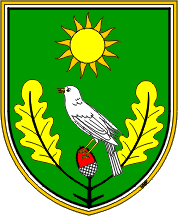        Tel. št.03/746-60-30            041-794-352Fax.: 03/746-60-35obcinadobje@siol.netŠtevilka: 3500-0002/2021KATASTRSKA OBČINA (k.o.)PARCELNA ŠTEVILKA(označi se, ali se sprememba nanaša na celotno parcelo ali na del parcele)Ocena velikosti predlagane spremembe namenske rabe prostora (m2)PARCELNA ŠTEVILKARABA ZEMLJIŠČ V NARAVIVRSTA NAMERAVANEGA POSEGA Z OPISOM(npr. gradnja hleva za potrebe razvoja obstoječe kmetije, gradnja enostanovanjskih stavb, prestavitev kmetije, postavitev lope za spravilo orodja za potrebe obdelave sadovnjaka, ureditev športnega objekta, objekt družbenega pomena, objekt za obrtno podjetniško, proizvodno ali poslovno dejavnost, itd..)PODROBNEJŠI OPIS NAMERAVANEGA POSEGA(npr. gradnja stanovanjske stavbe dimenzij 12x10m, višine do 9 m, etažnosti K+P+M, itd.)VRSTA INFRASTRUKTURNEGAOMREŽJA  DANEODDALJENOST ODINFRASTRUKTURNEGA OMREŽJA (m)    OPOMBAjavna cestakanalizacijsko omrežjevodovodno omrežjeelektroenergetsko omrežjedrugo:možnost samooskrbe